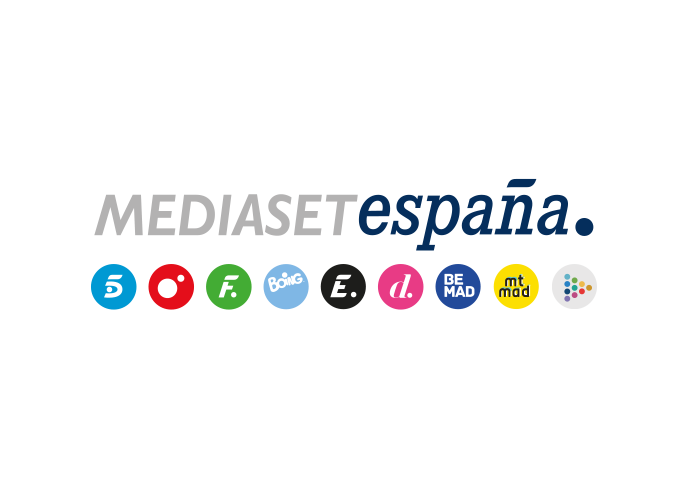 Madrid, 11 de abril de 2023 ‘La isla de las tentaciones’ lidera al alza en el arranque de sus hogueras finalesCon una cuota de pantalla del 13,3% y 1,5M de espectadores, 1,5 puntos más que el lunes anterior, el reality lideró su franja y fue la primera opción entre el público más atractivo para los anunciantes, en los que creció 4,6 puntos hasta anotar un 17,9% en target comercial.Las televisiones temáticas de Mediaset España alcanzaron un 10,3% de share, su segundo mejor lunes de la temporada, con Energy (3%), FDF (2,7%) y Divinity (2,5%) a la cabeza de los más vistos del día.Con una media de 1,5M de espectadores y un 13,3% de share, ‘La isla de las tentaciones’ creció 1,5 puntos respecto a la semana anterior y se convirtió en la opción favorita de los espectadores en su franja, liderando de forma absoluta. El programa presentado por Sandra Barneda registró anoche 4,3M de contactos y también se impuso a sus competidores en target comercial tras sumar 4,6 puntos a su media nacional y anotar un 17,9% de share, con los espectadores de entre 25 y 44 años (25,3%) como sus principales seguidores. Destacó la audiencia en los mercados regionales de Murcia (21,5%), Andalucía (16,9%), Valencia (16,9%), Canarias (16,7%) y en el denominado ‘Resto’ (14,2%). Por la mañana, ‘El programa de Ana Rosa’ se anotó la victoria en su horario de emisión con un 15,6% de share y 451.000 espectadores y otorgó a Telecinco el triunfo de la franja matinal con un 14,7% de cuota de pantalla. Además, destacaron por su liderazgo del target comercial en sus respectivas franjas, ‘Sálvame Naranja’ (14%) y ’25 palabras’ (11,4%). ‘Reacción en cadena’, con un 8,8%, anotó el tercer mejor share desde el inicio de sus emisiones. Telecinco registró ayer un 11,6% de cuota de pantalla, 1 décima más que el lunes pasado, con lo que suma tres lunes de crecimiento consecutivo.Por otro lado, el conjunto de televisiones temáticas de Mediaset España alcanzó anotó ayer un 10,3% de share, su segundo mejor registro en lunes de la temporada. Una jornada más, Energy lideró el grupo de temáticos con un 3% de cuota de pantalla, seguido de FDF (2,7%) y Divinity (2,5%). Tres emisiones de “FBI Most Wanted” de Energy se situaron como lo más visto de las temáticas (413.000 y 2,8% - 405.000 y 3% - 349.000 y 3,3%, respectivamente).Mediaset España obtuvo ayer un 26,1% de share, dato que supera 3 décimas a la media de los lunes de la temporada. 